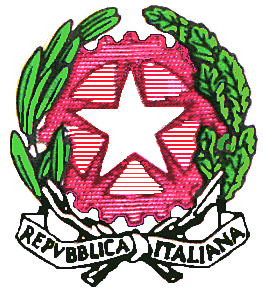 Ministero dell’istruzione, dell’università e della ricercaIstituto Comprensivo  COMO REBBIOVia Cuzzi,  6 – 22100 COMOTel. 031591280 –031507349  -   Fax. 0315004334Codice meccanografico: COIC84300D – C.F. 80012520138Email uffici: coic84300d@istruzione.it  -  Pec: coic84300d@pec.istruzione.itsito: www.iccomorebbio.gov.it								Como, 05 gennaio 2018Protocollo n. 41/II.10CIRCOLARE n. 85Anno scolastico 2017 - 2018								A tutti i docenti 								Ai plessi								Agli alunni e alle loro famiglie								 A tutti i docenti								Alla DSGA								Al SITO WEBOggetto: variazioni orario – sciopero 08 gennaio 2018Si comunica che – a causa di uno sciopero del personale della scuola indetto dai Sindacati SAESE, ANIEF e CUB – per la giornata di lunedì 08 gennaio nel plesso di via Giussani le classi sotto elencate osserveranno gli orari indicati di seguito.Classe I A: dalle ore 10,30 alle ore 12.30; dalle ore 14.00 alle ore 16.00.Classe I B: dalle ore 8.20 alle ore 14.00.Classe II A: dalle ore 8.20 alle ore 14.00Classe II B: dalle ore 8.20 alle ore 10.30; dalle ore 14.00 alle ore 16.00.Classe V B: dalle ore 10.30 alle ore 14.00.Si comunica, inoltre, che in tutti i plessi potrebbero verificarsi ulteriori variazioni di orario riconducibili a docenti che comunicassero l’adesione allo sciopero nella mattinata di lunedì, 08 gennaio.								La Dirigente Scolastica								Prof. Daniela De Fazio							              Firma autografa ai sensi del                D.Lgs n. 39/93, art. 3, comma 2                   